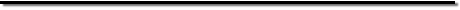 Bedford County Public Schools And Bedford County School of Practical NursingApplication for Admission           For adult applicants a $55.00 application fee must be returned with your application. No refund.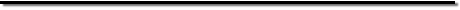 Please complete each section on this form.  After completion, return to:Bedford County School of Practical NursingBedford Science and Technology Center600 Edmund StreetBedford, VA  24523The Bedford County School Board does not discriminate on the basis of race, color, national origin, sex, age, or handicap in its programs, activities, or employment practices as required by Title VI, Title IX and Section 504.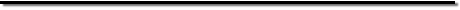 Print in black or blue ink or Type All Information Below:Date: _________________________	e-Mail Address:  _____________________________________Name: ______________________________________________________________________________           Last                                 First                            Middle                                 Present Address: ___________________________________________ Phone:  Home_______________                            Number and Street                                                                         Cell_______________                                                                                                                                 Work_________________________________________  _________  _________________    City                                               State            Zip CodeMailing Address: ________________________________________	___________________________                             Number and Street or 		                                    P.O. Box Number__________________________  __________  _________________City				State	           Zip Code_________________________________		                     U.S. Citizenship:   Yes       NoLast 4 Digits of Social Security Number  		Bedford County/City Resident:  Yes       No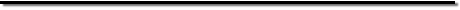 Person to Be Notified In Case of Emergency:Name: ______________________________________    ________________________________             First                                  Last		               RelationshipAddress: ___________________________________________ 	Phone:   Home_______________                            Number and Street or P.O. Box Number                                       Cell_______________                                                                                                                                 Work_________________________________________  _________  _________________    City                                               State            Zip Code Secondary Education:  List high schools attended.  Please include vocational training:If you hold a High School Equivalency Certificate (GED), please list:	State in which you received certificate __________________________            Date received _______/_______ Post Secondary Education:  List all colleges, universities, nursing and other schools attended:Have you previously applied for admission to this school? ____Yes____No   Accepted:____Yes____NoAttended: ____Yes____No   If yes, please list dates: ____/____/____  ____/____/____Academic year applying for: ______________________Work History:  List all work experience, both full and part-time, beginning with the most recent.Military Service History: ____None ____Veteran ____Currently ActiveAre you currently eligible for veteran’s educational benefits? ____Yes ____NoIn the past six months, how many days have you missed from work or school:  ______DaysReason for absences: ______________________________________________________________________________________________________________________________________________________________________________Volunteer and Community Service: ____Yes ____NoIf yes, please explain: ______________________________________________________________________________________________________________________________________________________________________________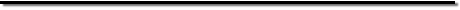 Personal Data:  Virginia Board of Nursing Regulations state that any person who has been convicted of a felony or misdemeanor may not be eligible for licensure as a practical nurse in the state.  Any person who uses alcohol or drugs excessively may also be ineligible for licensure. (Section 54.1 -307 Code of Virginia)Have you been convicted of a felony and/or misdemeanor since the age of 18? ____Yes  ____NoIf yes, please give details [offense(s), date(s), Sentence(s) etc.] _____________________________________________________________________________________________________________________________________________________________________________________________________________________________________________________________________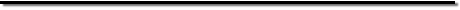 References: Give the names and addresses of three persons, not relatives or friends, who know you and can give information about you (for example, you may include a recent teacher, counselor or employer).  Please print three applicant reference forms and have the appropriate person complete and return the form to the School of Nursing.1.  Name: ____________________________________ Position or Title:_____________________________     Address: _____________________________________________________________________________     Name: ____________________________________ Position or Title:_____________________________     Address: _____________________________________________________________________________3.  Name:____________________________________  Position or Title:_____________________________     Address: _____________________________________________________________________________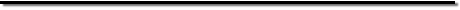 Applicant Essay Questionnaire: Please answer the following questions on the form in your own handwriting.Being successful takes hard work.  Tell about a time when you had to work very hard to reach your goals.  Be specific about what you achieved.Give an example of a time when you put forth a special effort to understand another person’s situation or dilemma.  How did you show sympathy or compassion to that person?Tell about your computer skills, specifically, Word, Excel, Access, and Powerpoint.  How often and in what capacity have you used these programs?Give and example of a time you feel that you “went above and beyond the call of duty” to help out your team/friends/co workers?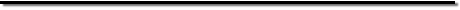 Affirmation and Signature:I hereby formally make application for admission to the Bedford County School of Practical Nursing and assert that the information given in this application is true and accurate to the best of my knowledge.  I understand that any misstatement of facts will cause forfeiture of all rights to admission to/ or dismissal from the Bedford County School of Practical Nursing.   Due to the number of applicants and the limited selection of students, I understand that an applicant who meets requirements is not guaranteed admission into the program.Date: __________________	Signature of Applicant: ______________________________________If you are under 18 years of age you will need a parent or guardian signature.Date: __________________	Signature of Parent/Legal Guardian: ____________________________Send completed application and required documentation to:	Bedford County School of Practical Nursing								Bedford Science and Technology Center								600 Edmund Street								Bedford, Virginia  24523DatesName of SchoolCity and StateDiploma ReceivedDatesName of InstitutionCity and StateCredentials/Credits EarnedDatesCompany or FirmAddressJob TitlePhone Number